								 Outreach Services, VSDB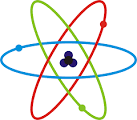 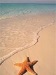 General Agenda for Saturday, Oct. 8, 2016(Be sure to keep a copy of this for your reference)9:30  - 	Families should arrive at Colonial Forge High School, 550 Courthouse Rd., Stafford, VA where the student/sibling will be signed in by parent/caregiver. (The room number will be sent with your confirmation of registration.)  10:00 	Student/sibling will participate in science activities with Brita Hampton, Science Educator of Jefferson Labs, volunteers, and others.  Parents are free to explore Stafford while the students are involved in Science activities.  12:00	Students will be provided with lunch; immediate family members are welcome to join for lunch!1:00	Students will complete science activities and have time to reflect on their experiences.1:30	All parents return to Colonial Forge High School and are invited to join students at 1:30 for a special presentation by the Virginia Department for the Deaf and Hard of Hearing (VDDHH).  Arva Prioloa of VDDHH will be sharing information about equipment from the TAP (Technical Assistance Program).  These are alerting devices for homes, including special alarm clocks and telephones for people who don’t hear well.  Students will join their families for the TAP exhibit.2:30	Activities/exhibit ends; adjournment.If you have questions, please feel free to contact Dr. Debbie Pfeiffer at Debbie.pfeiffer@vsdb.k12.va.us or call me at (540) 414-5249.  Thanks!  We hope to see you on October 8th!Debbie